.     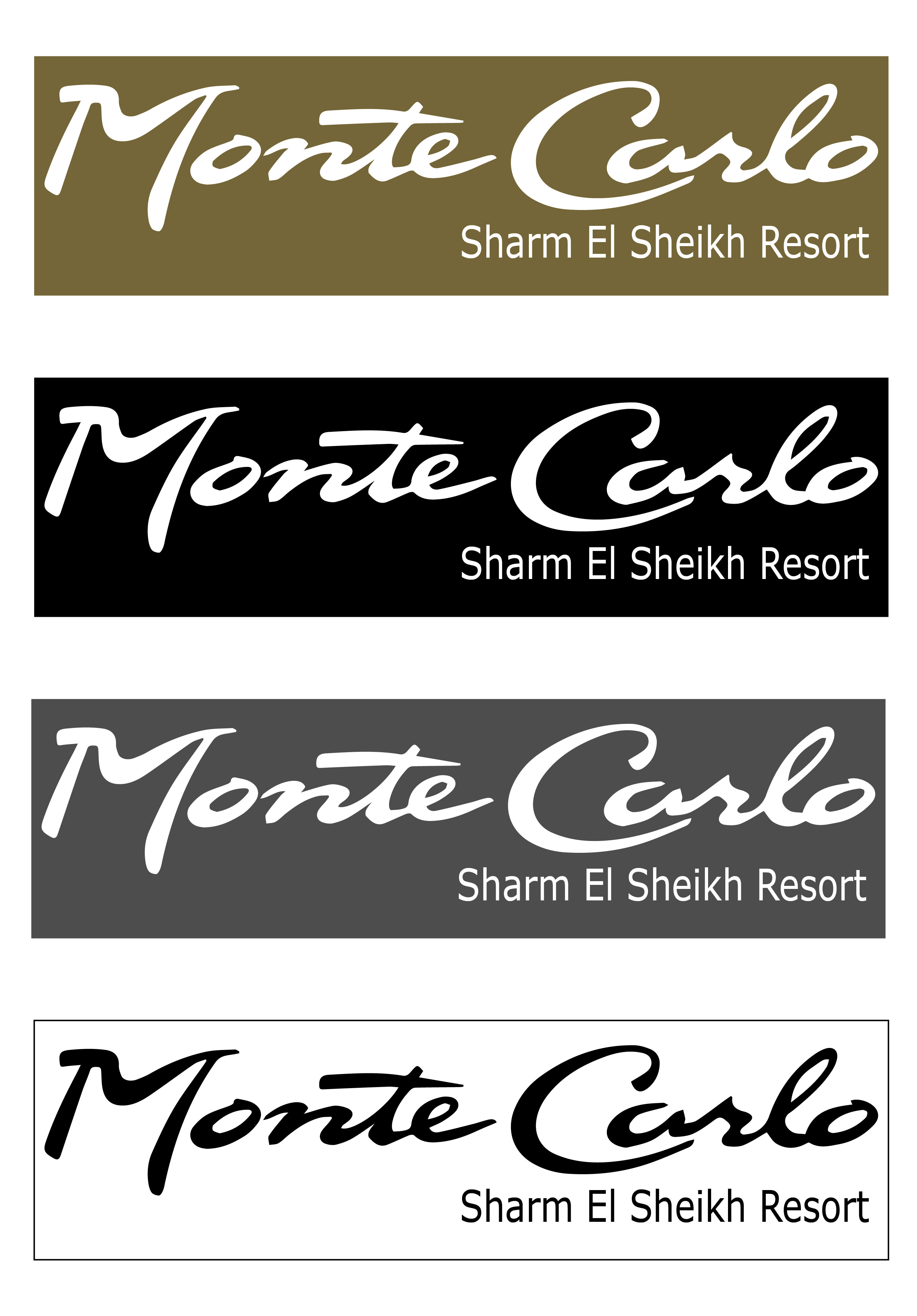 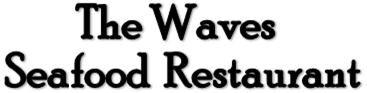 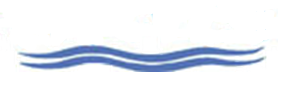 
ЗакускАКопченый лосось Monte Carlo Салат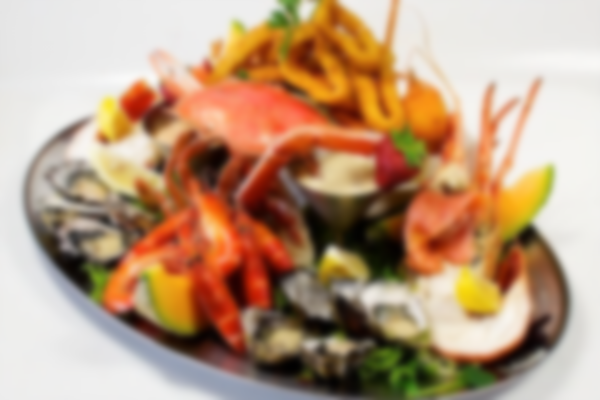  Ассорти от шеф повараСуп                                            Суп из море продуктов  Основное блюдо( лобстер, креветки, кальмары, рыбное филе & краб )гриль или фри на ваш выборподается с рисом или картофелем                                                   Десерт                                                             40 $ ONLY	 